様式第１号（第５条関係）　　　　　　　　　　　　　　　　　　　　　　　　年　　月　　日　篠山市長　様　　　　　　　　　　　　　　　　　　　　　　　　　　〒669-2397　　　　　　　　　　　　　　　　　　　　　　住　　所　篠山市北新町41　　　　　　　　　　　　　　　　　　　　　　氏　　名　　篠山　太郎　　　　　　　　　　　　　　　　　　　　　　　　　　　　電話番号　079-552-5106　　　　　　　　　　　　　　　　　　　　　　携帯番号　090-1234-5678丹波路自由席回数特急券等購入補助金交付申請書丹波路自由席回数特急券等購入補助金交付要綱第５条の規定により、丹波路自由席回数特急券等購入補助金の交付を受けたいので、下記のとおり申請します。記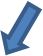 １　交付申請額　　　＠　　　　円×　　　　冊（枚）＝　　　　　　　　　円２　申請に係る回数特急券又は特急券３　同意事項欄市確認欄（申請者は記入しないでください。）補助金額　　　　　　　　　　　　　　　　　　　円様式第３号（第７条関係）　　　　　　　　　　　　　　　　　　　　　　　　　　年　　月　　日　篠山市長　様　　　　　　　　　　　　　　　　　　　　　　　　　　〒669-2397住　　所　篠山市北新町41　　　　　　　　　　　　　　　　　　　　　　氏　　名　　篠山　太郎　　　　　　　　　　　　　　　　　　　　　　　　　　　電話番号　079-552-5106　　　　　　　　　　　　　　　　　　　　　　携帯番号　090-1234-5678丹波路自由席回数特急券等購入補助金交付請求書丹波路自由席回数特急券等購入補助金交付要綱第７条の規定により、丹波路自由席回数特急券等購入補助金の交付を下記により請求します。　　　　　　　　　　　　　　　　　　　　記請求金額　　　　　　　　　　　　　　　　　　　　　　　　円補助金振込先（ゆうちょ銀行を除く。）※口座名義人は申請者と同人とする。申請対象期間購入冊（枚）数【前期】４月１日～９月３０日購入分　冊（枚）【後期】１０月１日～３月３１日購入分　　6　　　冊（枚）同意事項等私の市税の納税状況及び住民登録の状況について、市長が関係部署に報告を求めることに同意します。　　　　　　年　　月　　日　篠山市長　様　　　　　　　　　　　　　　　住所　篠山市北新町41　　　　　　　　　　　　　　　氏名　　篠山　太郎　　　　●市税の納付状況について　　　□　滞納なし　　・　□　滞納あり　　　　　振　込　先金融機関名銀行・信用金庫　　　　　　　　　　　　　　　　　　　　篠山　　支店農協・信用組合銀行・信用金庫　　　　　　　　　　　　　　　　　　　　篠山　　支店農協・信用組合銀行・信用金庫　　　　　　　　　　　　　　　　　　　　篠山　　支店農協・信用組合銀行・信用金庫　　　　　　　　　　　　　　　　　　　　篠山　　支店農協・信用組合銀行・信用金庫　　　　　　　　　　　　　　　　　　　　篠山　　支店農協・信用組合銀行・信用金庫　　　　　　　　　　　　　　　　　　　　篠山　　支店農協・信用組合銀行・信用金庫　　　　　　　　　　　　　　　　　　　　篠山　　支店農協・信用組合銀行・信用金庫　　　　　　　　　　　　　　　　　　　　篠山　　支店農協・信用組合振　込　先口座番号普通・当座振　込　先フリガナササヤマ　タロウササヤマ　タロウササヤマ　タロウササヤマ　タロウササヤマ　タロウササヤマ　タロウササヤマ　タロウササヤマ　タロウ振　込　先口座名義篠山　太郎篠山　太郎篠山　太郎篠山　太郎篠山　太郎篠山　太郎篠山　太郎篠山　太郎